Уральской старины сказительК юбилею нашего замечательного уральского сказочника Павла Петровича Бажова в школе были оформлены ознакомительные выставки для 1-4 классов и для 5-11 классов. Также были проведены увлекательные викторины по знаменитым произведениям писателя. Ребята заранее познакомились с  таинственными, волшебными  сказами  «Малахитовой шкатулки». Читали в школе и дома с родителями. Поэтому без труда отвечали на вопросы викторины и отгадывали ребусы. Как же было интересно узнать о «Голубой змейке» или о величественной и загадочной «Хозяйке Медной горы». Как приятно осознавать, что герои сказов родились здесь, на Урале, из под пера нашего с вами земляка, которые известны во всём мире. 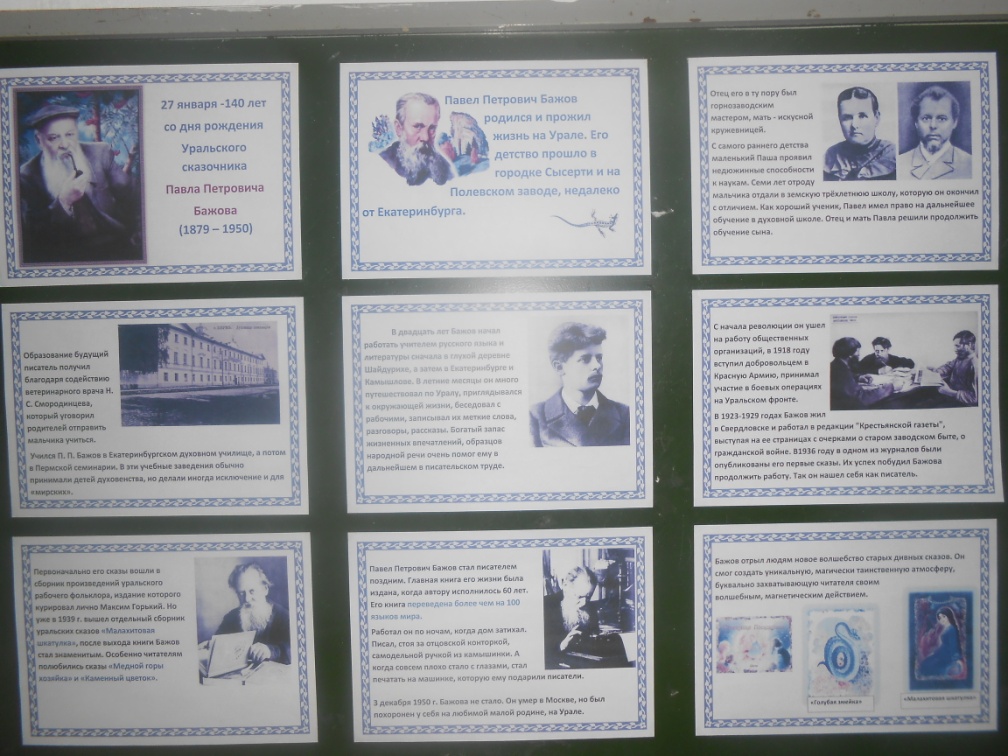 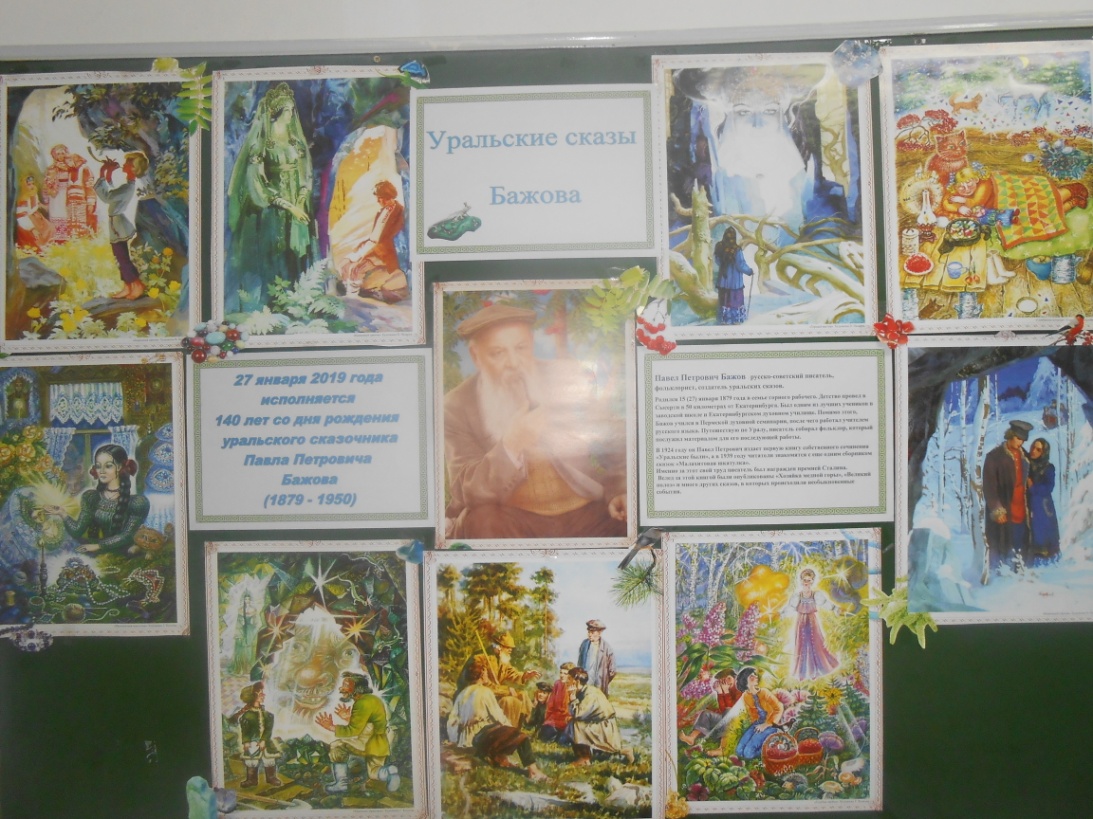 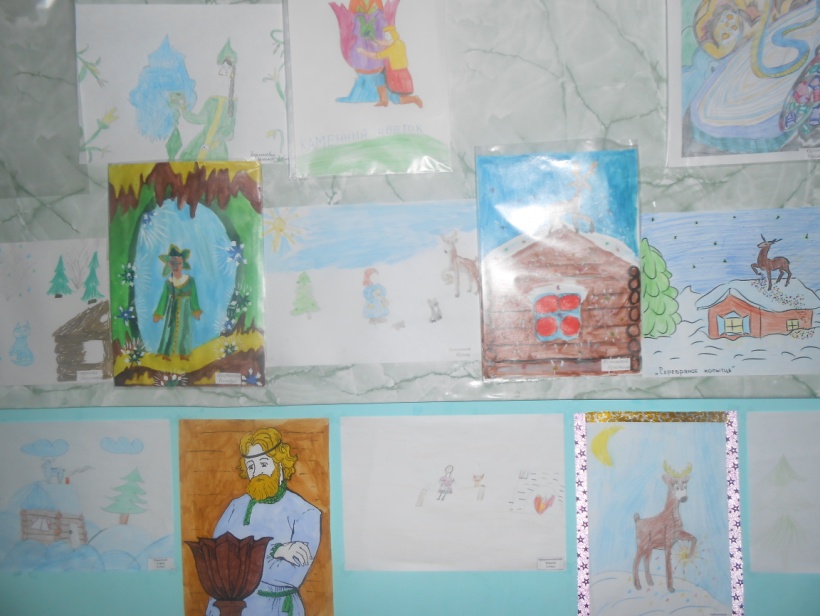 